АНАЛИТИЧЕСКИЙ ТЕСТ ДЛЯ ИДЕНТИФИКАЦИИ НАРКОТИЧЕСКИХ ВЕЩЕСТВ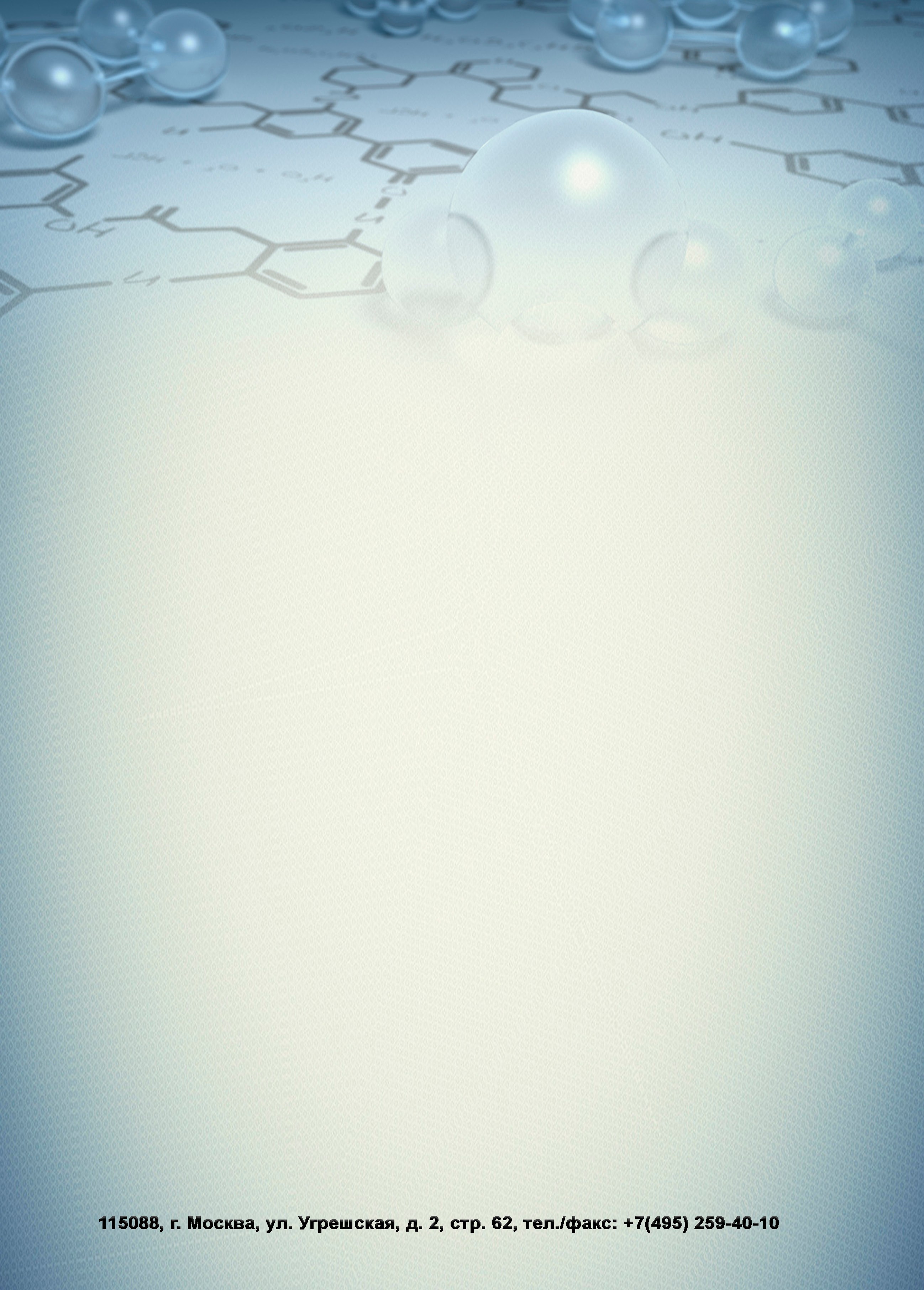 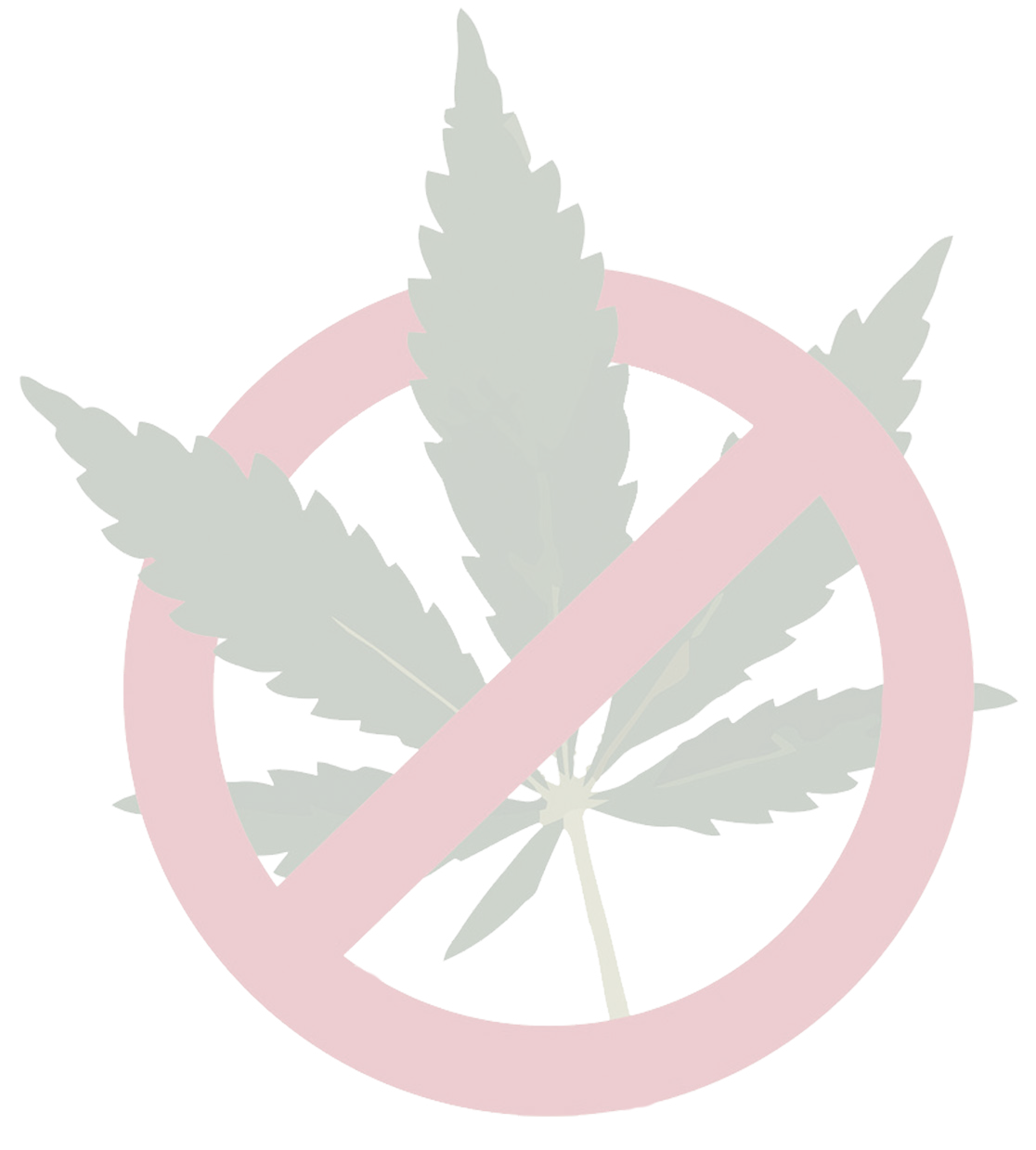 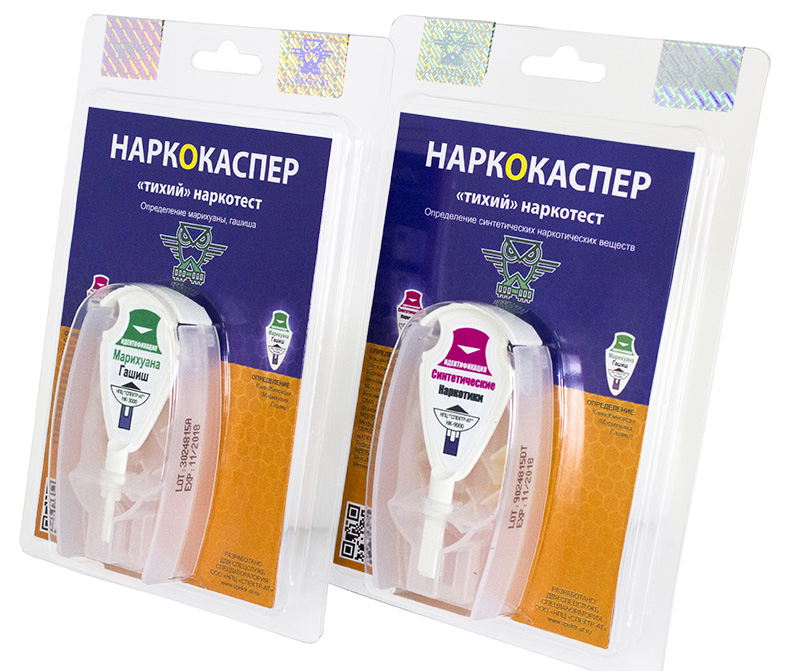 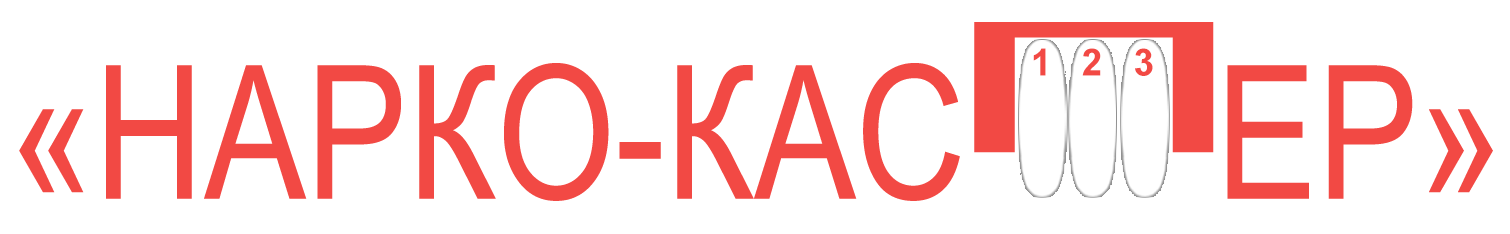 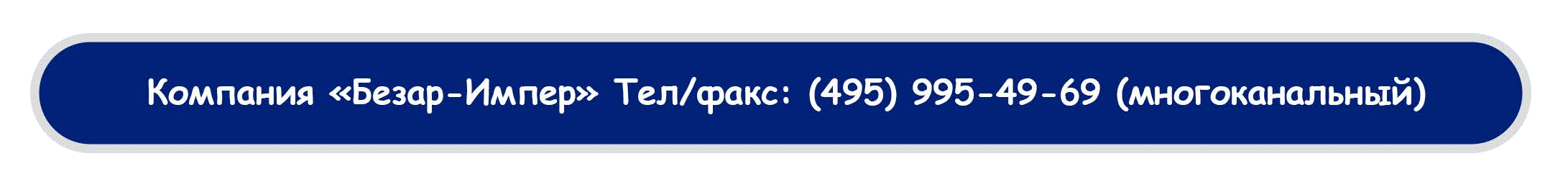 АНАЛИТИЧЕСКИЙ ТЕСТ ДЛЯ ИДЕНТИФИКАЦИИ НАРКОТИЧЕСКИХ ВЕЩЕСТВ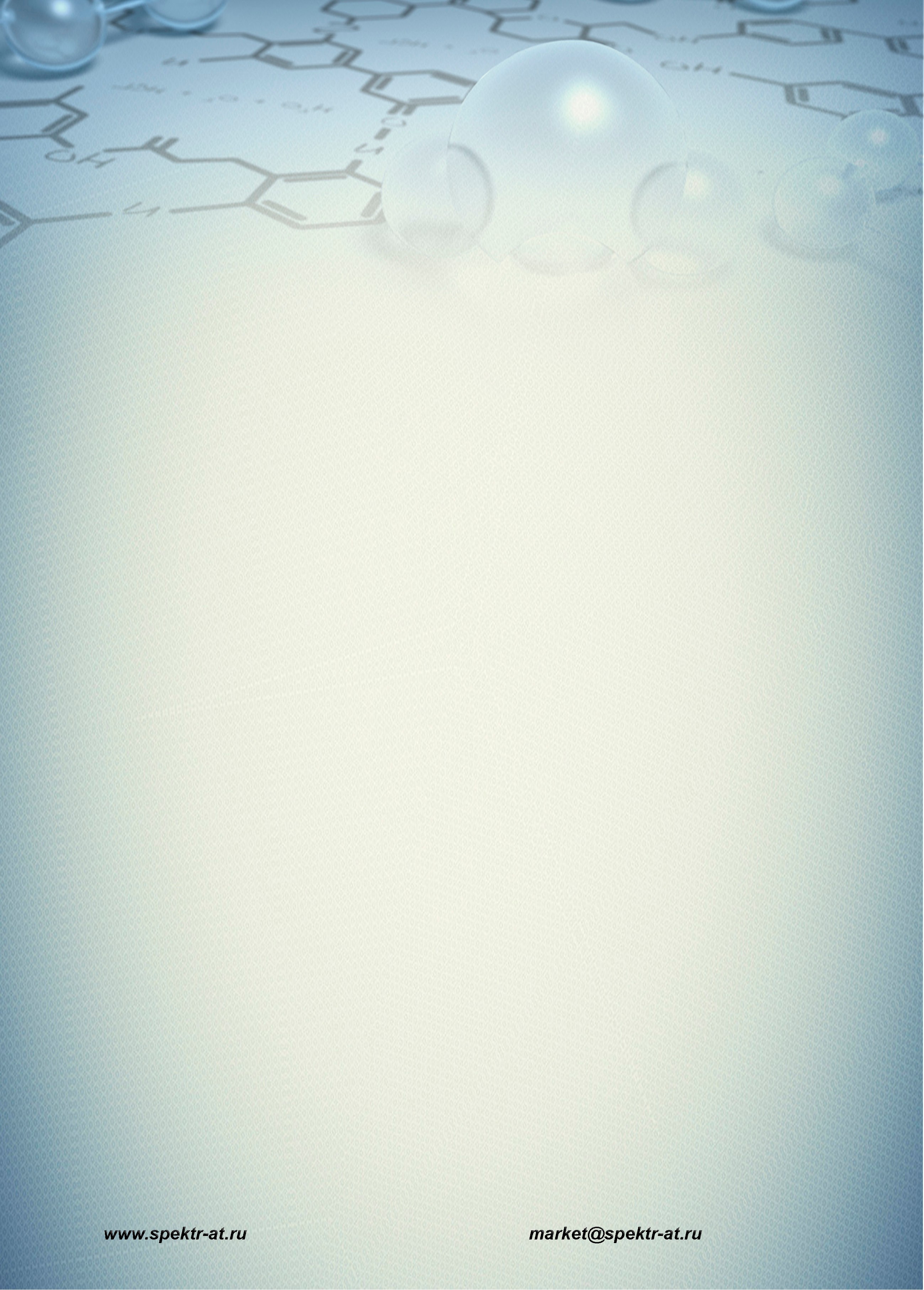 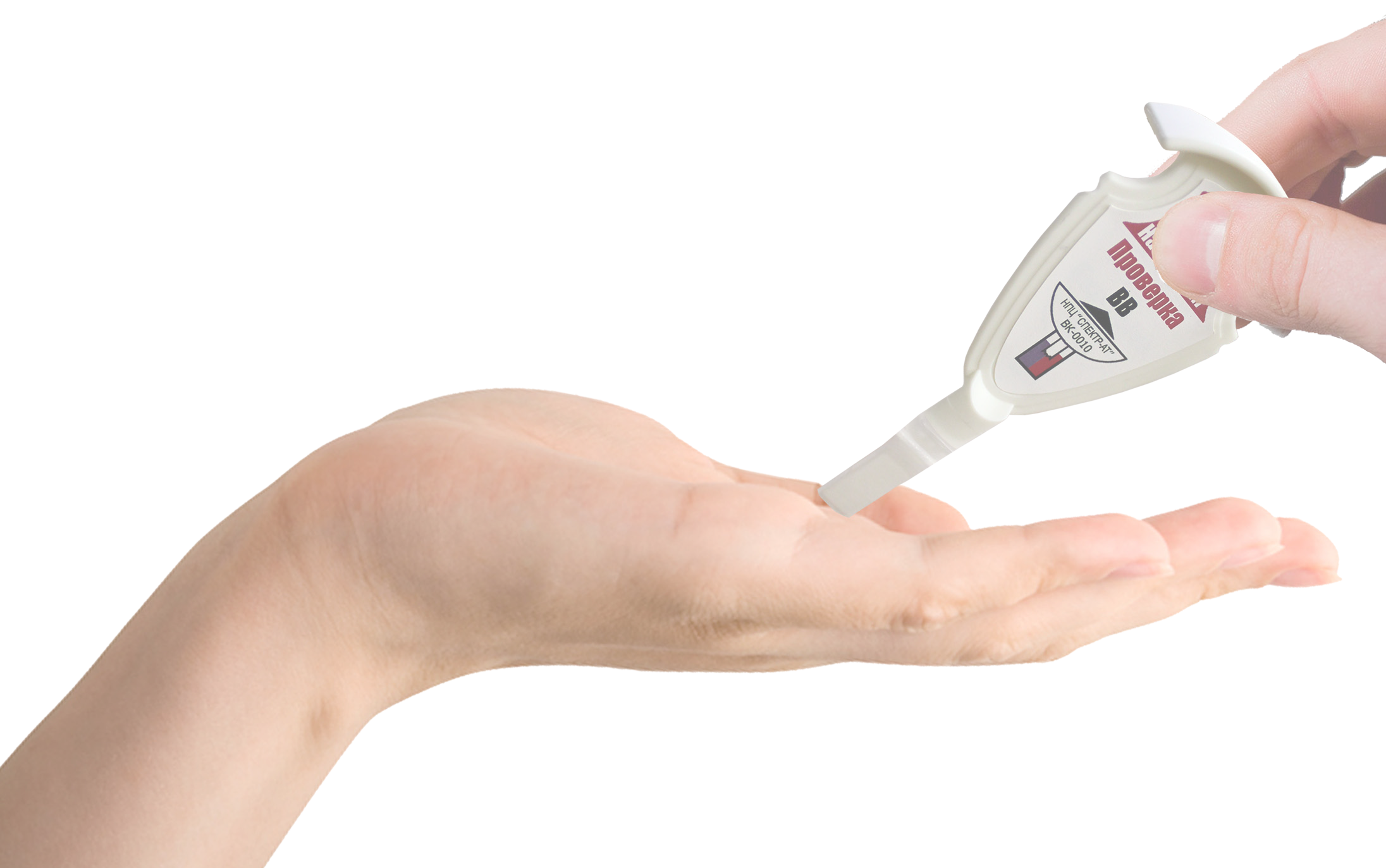 Изделие обеспечивает предварительный анализ твердых и жидких веществ, а также следов веществ на поверхностях (в том числе поверхности рук) с целью предварительного отнесения их к наркотическим веществам.Выпускается в модификациях: тесты для начальной проверки наркотичечких веществ: кокаин, белый героин, коричневый героин, амфетамин, метамфетамин, метадон, кета- мин, фенциклидин, мефедрон, катинон, меткатинон, метилон, диметилтриптамин, МДПВ, ПМА/ПММА, метиопропамин, экстази, крэк и тесты на идентификацию марихуана/гашиш (НАРКО-КАСПЕР 3000)ТЕХНИЧЕСКИЕ ХАРАКТЕРИСТИКИ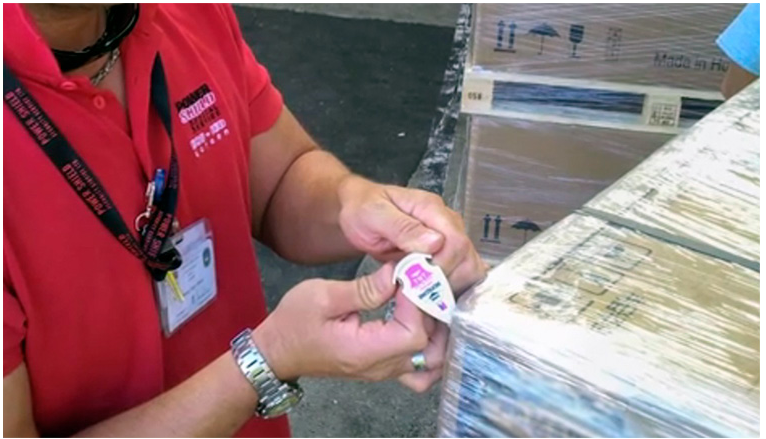 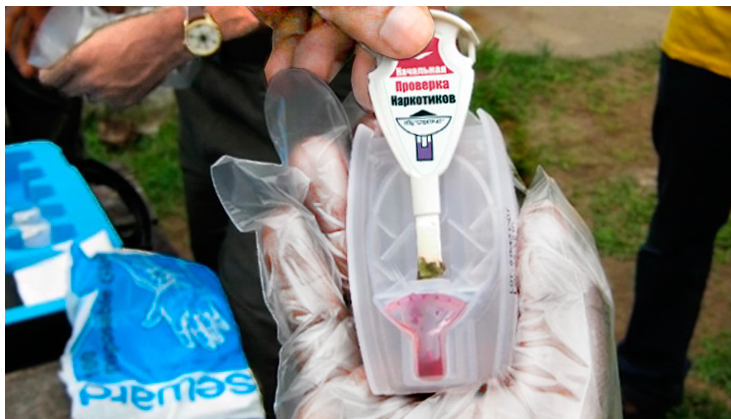 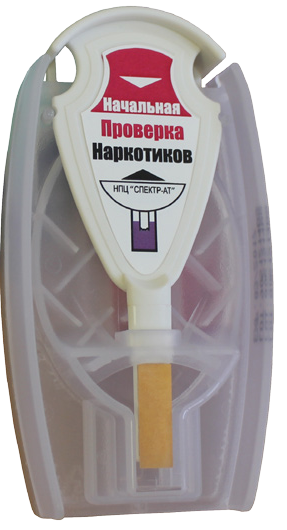 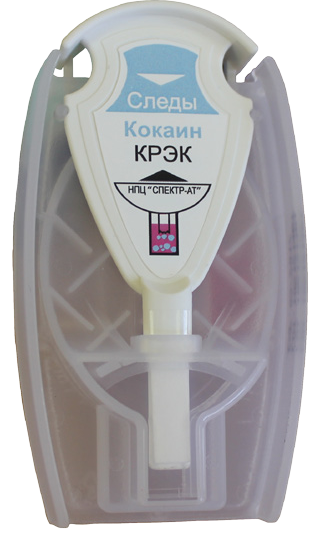 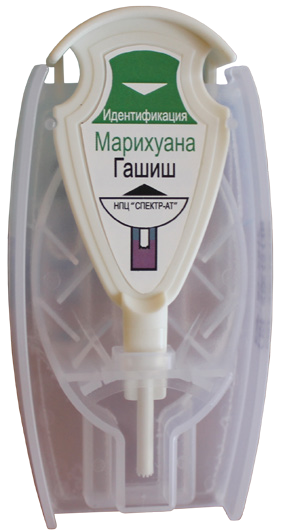 